Witajcie Pamiętajcie, by dbać o swoje bezpieczeństwo . 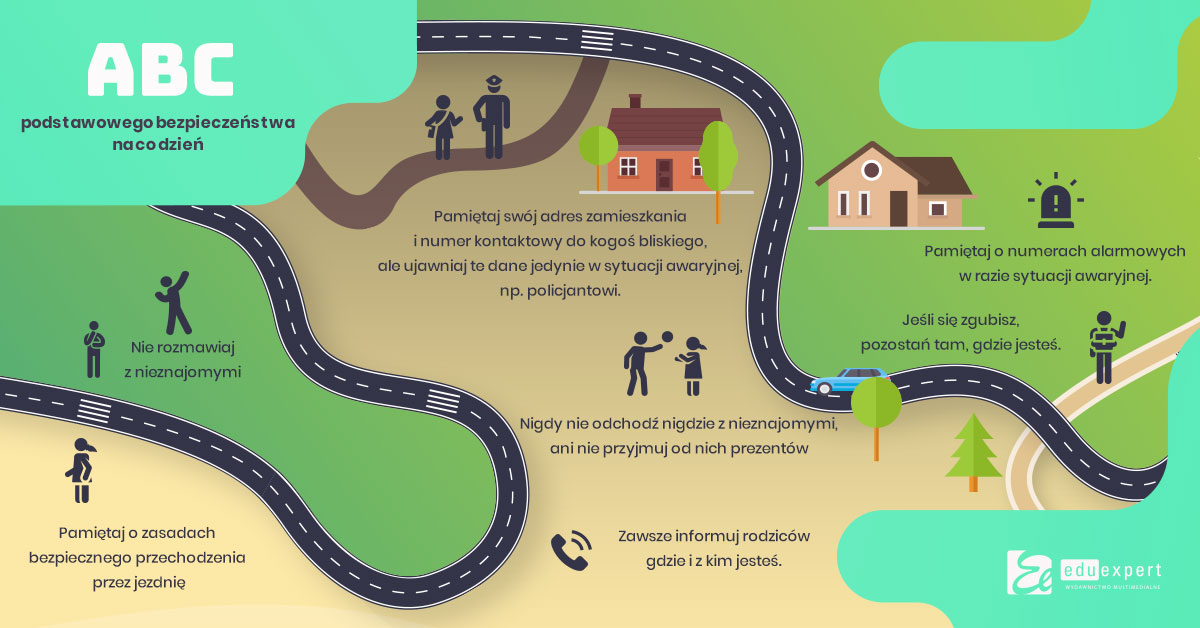 Włącz ulubioną muzykę i pokoloruj.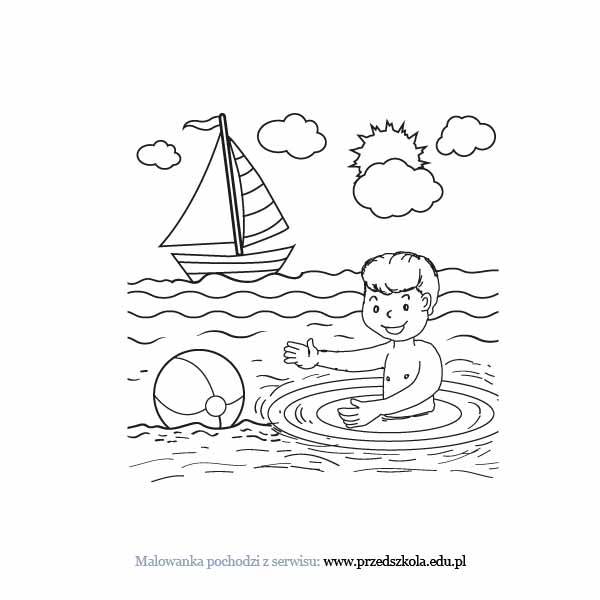 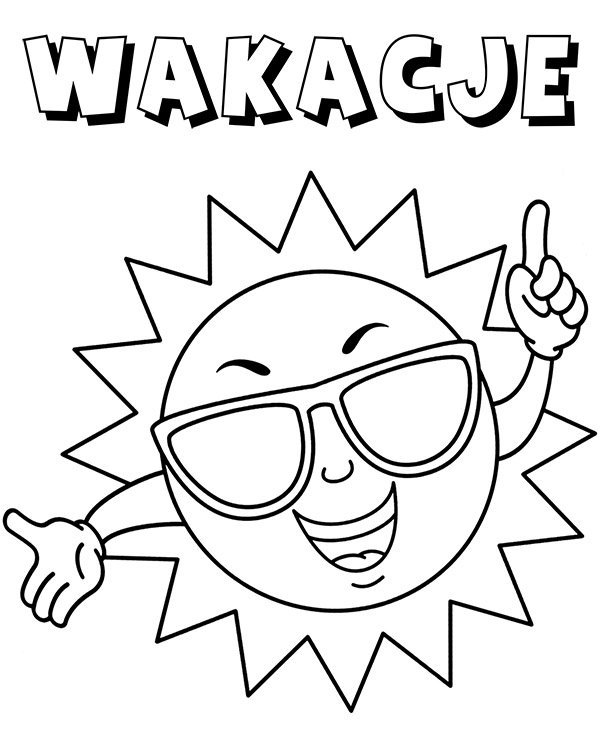                                               Pozdrawiam serdecznie i życzę bezpiecznych , udanych wakacji.